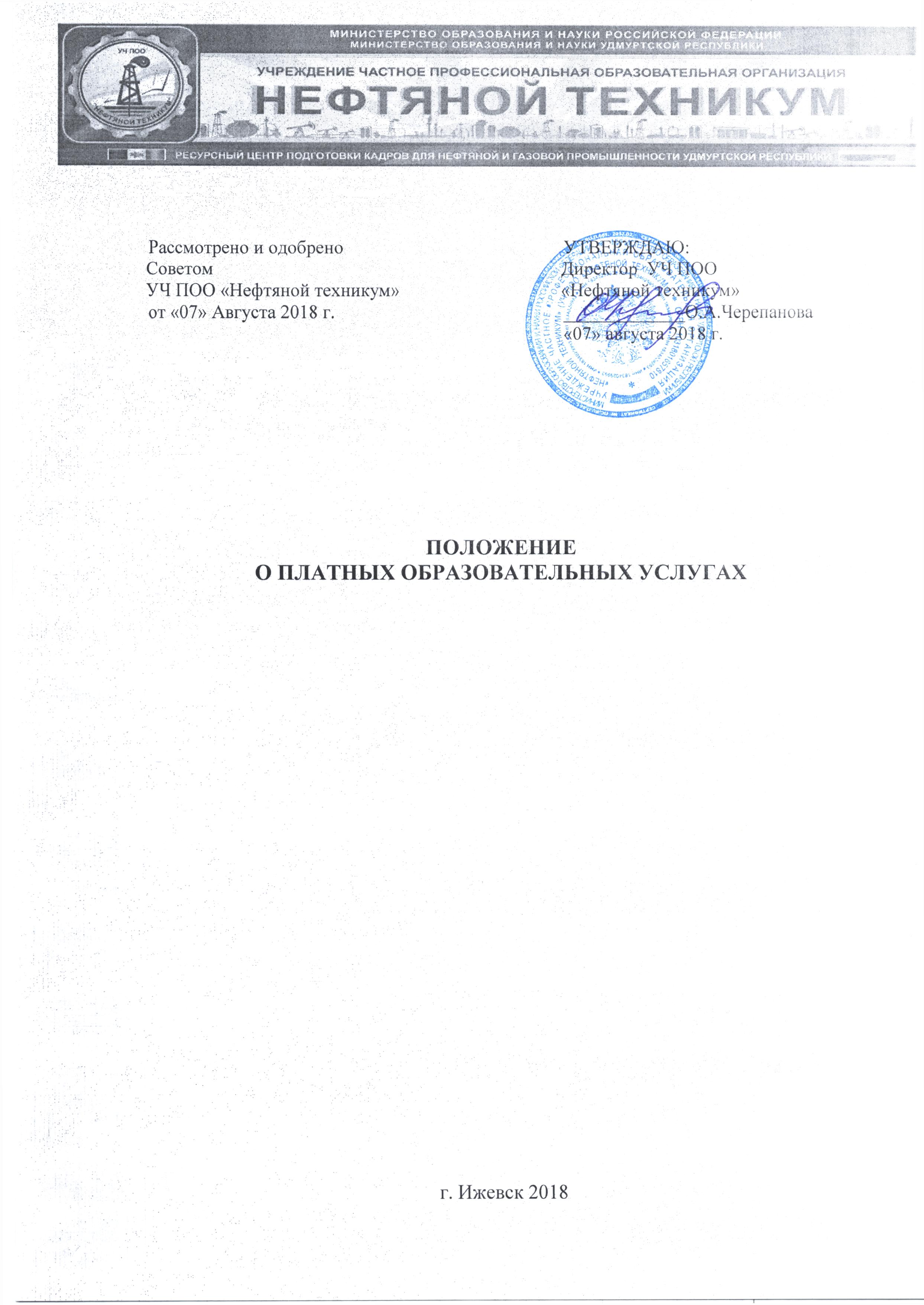 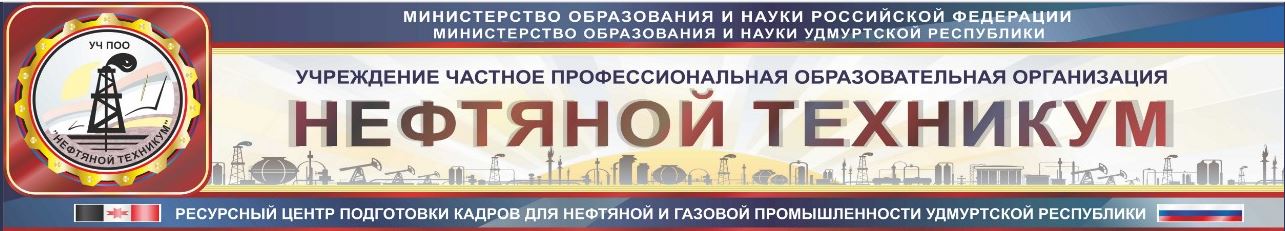 ПОЛОЖЕНИЕО ПЛАТНЫХ ОБРАЗОВАТЕЛЬНЫХ УСЛУГАХг. Ижевск 20181. Назначение и область применения1.1. Настоящее Положение разработано на основе Федерального Закона «Об образовании в Российской Федерации от 29 декабря 2012 года №273-ФЗ, Инструктивного письма Министерства образования РФ от 09.10.2013 г. №06-735 «О дополнительном образовательном образовании», Устава УЧ ПОО «Нефтяной техникум»1.2. Настоящее Положение определяет виды платных образовательных услуг и порядок их предоставления учреждением частным профессиональной образовательной организацией среднего профессионального образования (УЧ ПОО «Нефтяной техникум») (далее - Техникум).2. Общие положения2.1. Предоставление платных образовательных услуг в Техникуме осуществляется в соответствии с Федеральным законом «Об образовании в Российской Федерации» от 29.12.2012г. № 273-ФЗ, Постановлением Правительства Российской Федерации от 15 августа 2013г. № 706 «Об утвержденииПравил оказания платных образовательных услуг», Приказом Министерства образования и науки РФ от 28 января . № 50 «Об утверждении Порядкаприема граждан на обучение по образовательным программам среднего профессионального образования на учебный год».2.2.  «Платные образовательные услуги» - осуществление образовательной деятельности по заданиям и засчет средств физических и (или) юридических лиц по договорам об образовании, заключаемым при приеме наобучение (далее договор).2.3. «Заказчик» - физическое и (или) юридическое лицо, имеющее намерение заказать либо заказывающее платные образовательные услуги для себя или иных лиц на основании договора (законные представители несовершеннолетних).2.4. «Обучающийся» - физическое лицо, осваивающее образовательную программу.2.5. «Недостаток платных образовательных услуг» - несоответствие платных образовательных услуг или обязательным требованиям, предусмотренным законом либо в установленном им порядке, или условиям договора(при их отсутствии или неполноте условий обычно предъявляемым требованиям), или целям, для которых платные образовательные услуги обычно используются, или целям, о которых исполнитель был поставлен в известностьзаказчиком при заключении договора, в том числе оказания их не в полном объеме, предусмотренном образовательными программами (частью образовательной программы).2.6. Платные образовательные услуги не могут быть оказаны Техникумом вместо образовательной деятельности, финансовое обеспечение которой осуществляется за счет субсидий Удмуртской Республики.Средства, полученные Техникумом при оказании таких платных образовательных услуг, возвращаются лицам, оплатившим эти услуги.2.7. Техникум обязан обеспечить Заказчику оказание платных образовательных услуг в полном объеме в соответствии с образовательными программами и условиями договора об оказании платных образовательных услуг, а при наличии свидетельства о государственной аккредитации - и в соответствии с федеральными государственными образовательными стандартами и федеральными государственными требованиями.3. Виды оказываемых платных образовательных услуг3.1. К платным образовательным услугам, предоставляемым Техникумом, относятся:- оказание платных образовательных услуг (обучение по общеразвивающим программам), непредусмотренных соответствующими основными профессиональными образовательными программами и федеральными государственными образовательными стандартами среднего профессионального образования по специальности;- реализация программ профессионального обучения и дополнительных профессиональных программ переподготовки и повышения квалификации специалистов отрасли;- реализация других платных образовательных услуг в соответствии с Уставом и действующим законодательством Российской Федерации.4. Информация о платных образовательных услугах4.1. Техникум обязан до заключения договора предоставить Заказчику достоверную информацию о Техникуме и оказываемых платных образовательных услугах, обеспечивающую возможность их правильного выбора.4.2. Техникум обязан довести до Заказчика (в том числе путем размещения на официальном сайте учебного заведения) информацию, содержащую следующие сведения:а) устав образовательной организации;б) лицензию на осуществление образовательной деятельности и другие документы, регламентирующие организацию образовательного процесса;в) наименование и место нахождения Техникума, а также сведения о наличии лицензии на право ведения образовательной деятельности и свидетельства о государственной аккредитации с указанием регистрационного номера, срока действия и органа, их выдавшего;г) уровень и направленность реализуемых  дополнительных образовательных программ, формы и сроки их освоения;д) перечень образовательных услуг, стоимость которых включена в основную плату по договору, и перечень дополнительных образовательных услуг, оказываемых с согласия Заказчика, порядок их предоставления;е) стоимость образовательных услуг, оказываемых за основную плату по договору, а также стоимость образовательных услуг, оказываемых за дополнительную плату, и порядок их оплаты;ж) порядок приема и требования к поступающим;з) образцы договоров, в том числе об оказании платных образовательных услуг;4.3. Информация должна доводиться до Заказчика на русском языке.4.4. Техникум обязан соблюдать утвержденные им учебный план, годовой календарный учебный график и расписание занятий. Режим занятий (работы) устанавливается Техникумом.5. Порядок заключения договоров и организация оказания платных образовательных услуг5.1. Основанием для оказания платных образовательных услуг является договор, заключаемый до начала их оказания.5.2. Сторонами договора при предоставлении платных образовательных услуг может быть круг лиц, имеющих право на заключение такого договора, определённых законодательством Российской Федерации.5.3. Договор на оказание платных образовательных услуг заключается в письменной форме и должен содержать следующие сведения:а) полное наименование Техникума;б) место нахождения Техникума;в) наименование или фамилия, имя, отчество (при наличии) заказчика, телефон заказчика;г) место нахождения или место жительства заказчика;д) фамилия, имя, отчество (при наличии) представителя Техникума и (или) заказчика, реквизиты документа, удостоверяющего полномочия представителя Техникума и (или) заказчика;е) фамилия, имя, отчество (при наличии) обучающегося, его место жительства, телефон (указывается в случае оказания платных образовательных услуг в пользу обучающегося, не являющегося заказчиком по договору);ж) права, обязанности и ответственность Техникума, заказчика и обучающегося;з) полная стоимость образовательных услуг, порядок их оплаты;и) сведения о лицензии на осуществление образовательной деятельности (наименование лицензирующего органа, номер и дата регистрации лицензии);к) вид, уровень и (или) направленность образовательной программы (часть образовательной программы определенного уровня, вида и (или) направленности);л) форма обучения;м) сроки освоения образовательной программы (продолжительность обучения);н) вид документа (при наличии), выдаваемого обучающемуся после успешного освоения им соответствующей образовательной программы (части образовательной программы);о) порядок изменения и расторжения договора;п) другие необходимые сведения, связанные со спецификой оказываемых платных образовательных услуг.5.4. Договор составляется в двух экземплярах, один из которых находится у Техникума, другой - у Заказчика (Приложение №1).5.5. Техникум обязан заключить договор при наличии возможности оказать запрашиваемую Заказчиком образовательную услугу. Исполнитель не вправе оказывать предпочтение одному Заказчику перед другим в отношении заключения договора, кроме случаев, предусмотренных законом и иными нормативными правовыми актами.5.6. Сведения, указанные в договоре, должны соответствовать информации, размещенной на официальном сайте Техникума в сети «Интернет» на дату заключения договора.6. Реализация основных профессиональных образовательных программ среднего профессионального образования6.1. Учреждение самостоятельно разрабатывает и утверждает ежегодные правила приема, определяющие их особенности на соответствующий календарный год, не противоречащие законодательству Российской Федерации.6.2. Договор об образовании (далее - договор на оказание платных образовательных услуг) по реализации основных профессиональных образовательных программ среднего профессионального образования заключается между сторонами при подаче заявления и соответствующих документов для поступления в учебное заведение и вступает в силу с момента издания приказа о зачислении абитуриентов в состав обучающихся техникума;6.3. В договоре об образовании, заключаемом при приеме на обучение за счет средств физического и (или) юридического лица, указываются полная стоимость платных образовательных услуг и порядок их оплаты.6.4. Увеличение стоимости платных образовательных услуг после заключения такого договора не допускается, за исключением увеличения стоимости указанных услуг с учетом уровня инфляции, предусмотренного основными характеристиками федерального бюджета на очередной финансовый год и плановый период.6.5. Договор об образовании не может содержать условия, которые ограничивают права лиц, имеющих право на получение среднего профессионального образования и подавших заявления о приеме на обучение (далее -поступающие), и обучающихся или снижают уровень предоставления им гарантий по сравнению с условиями, установленными законодательством об образовании.6.6.  Исполнитель обязан обеспечить оказание платных образовательных услуг в полном объеме в соответствии с условиями договора об оказании платных образовательных услуг, а также в соответствии с федеральными государственными образовательными стандартами среднего профессионального образования по специальности и федеральными государственными требованиями.6.7. По окончании срока обучения и успешном освоении основной профессиональной образовательной программы среднего профессионального образования по направлениям подготовки, сдаче итоговой государственной аттестации обучающимся выдается диплом государственного образца о получении среднего профессионального образования и квалификации по соответствующей специальности.7. Реализация программ профессионального обучения, дополнительных профессиональных программ переподготовки и повышения квалификации, иных платных образовательных услуг7.1. Основанием для оказания платных образовательных услуг является договор, заключаемый до начала их оказания.7.2. Договор на оказание платных образовательных услуг заключается в количестве экземпляров по числу подписавших его сторон.7.3. Учебный процесс осуществляется в течение всего календарного года, обучение групп начинается по мере их комплектования.7.4. Учебные группы формируются с учетом уровня образования, выбранной профессии, занимаемой должности и стажа практической работы слушателей.7.5. Дополнительные образовательные программы разрабатываются, рецензируются, утверждаются и реализуются самостоятельно в соответствии с действующими нормативными документами на основе установленных требований к содержанию программ обучения по согласованию с Заказчиком.7.6. Продолжительность профессионального обучения определяется конкретной программой профессионального обучения, разрабатываемой и утверждаемой на основе установленных квалификационных требований (профессиональных стандартов) Исполнителем, если иное не установлено законодательством Российской Федерации.7.7. Содержание дополнительной профессиональной программы определяется образовательной программой, разработанной и утвержденной Техникумом, если иное не установлено законодательством Российской Федерации, с учетом потребностей лица, организации, по инициативе которых осуществляется дополнительное профессиональное образование.7.8. По окончании срока обучения, сдаче итоговой аттестации (квалификационного экзамена) обучающимся (слушателям) выдаётся документ (свидетельство, удостоверение, диплом о переподготовке) установленного Техникумом образца, сертификат либо справка об освоении тех или иных компонентов профессиональной образовательной программы в случае не сдачи итоговой аттестации.7.9. Отказ Заказчика от предлагаемых платных образовательных услуг не может быть причиной уменьшения объема предоставляемых ему Техникумом основных образовательных услуг, в случае предоставления ему таковых.7.10. Заказчик обязан оплатить оказываемые платные образовательные услуги, в том числе дополнительные, в порядке и в сроки, указанные в договоре. Заказчику в соответствии с законодательством РФ должен быть выдан документ, подтверждающий оплату образовательных услуг.8. Состав затрат, учитываемых при определении стоимости услуг8.1. Сметы на оказание платных образовательных услуг включают следующие затраты, учитываемые Техникумом при оказании услуг по договорам и подлежащие возмещению из средств Заказчиков:затраты на оплату труда педагогических работников, непосредственно принимающих участие в оказании услуги;затраты на оплату труда работников административно-управленческого, административно-хозяйственного, вспомогательного и иного персонала, не принимающих участие в оказании услуг, но участвующих в организации и проведении услуги;начисления на выплаты по оплате труда, установленные действующим законодательством на момент заключения договора;затраты на приобретение материальных запасов для обеспечения проведения платной образовательной услуги, в том числе канцелярских, хозяйственных товаров;затраты на оплату коммунальных услуг;затраты на оплату аренды;затраты на содержание, техническое обслуживание и ремонт имущества техникума;затраты на приобретение услуг связи, в том числе затраты на внутригородскую, междугороднюю связь; доступ к информационно-телекоммуникационной сети Интернет; почтовые расходы;затраты на оплату транспортных услуг;затраты на приобретение оборудования, инвентарь для обеспечения образовательного процесса при оказании услуг; амортизационные отчисления;затраты на оплату прочих услуг, в том числе приобретение периодических изданий, методических пособий, программного обеспечения и т.д.8.2. Оплата стоимости обучения в Техникуме производится на основании сметы затрат на обучение, утверждаемой директором, в которую включаются все затраты, относящиеся к учебному процессу, обслуживанию учебного процесса; административно-хозяйственные, эксплуатационные и иные расходы.8.3. Стоимость платных образовательных услуг (далее - услуги) устанавливается Техникумом на основании смет и может корректироваться при изменении состава и объема затрат на обучение данной группы (длительностиобразовательной программы, стоимости материалов, квалификации преподавателя и т.п.), формы обучения и наполняемости группы.9. Ответственность Техникума и Заказчика9.1. За неисполнение либо ненадлежащее исполнение обязательств по договору Техникум и Заказчик несут ответственность, предусмотренную договором и законодательством Российской Федерации.9.2. При обнаружении недостатков при оказании образовательных услуг, в том числе оказания их не в полном объеме, предусмотренном образовательными программами (частью образовательной программы), Заказчик вправе по своему выбору потребовать:а) безвозмездного оказания образовательных услуг, в том числе оказания образовательных услуг в полном объеме в соответствии с образовательными программами (частью образовательной программы) и договором;б) соответствующего уменьшения стоимости оказанных образовательных услуг;в) возмещения понесенных им расходов по устранению недостатков оказанных образовательных услуг своими силами или третьими лицами.9.3. Заказчик вправе отказаться от исполнения договора и потребовать полного возмещения убытков, если в установленный договором срок недостатки оказанных образовательных услуг не устранены Техникумом. Заказчиктакже вправе расторгнуть договор, если им обнаружены существенные недостатки оказанных образовательных услуг или иные существенные отступления от условий договора.9.4. Если Техникум своевременно не приступил к оказанию образовательных услуг или во время оказания образовательных услуг стало очевидным, что они не будут осуществлены в срок, а также в случае просрочкиоказания образовательных услуг Заказчик вправе по своему выбору:а) назначить Техникуму новый срок, в течение которого исполнитель должен приступить к оказанию образовательных услуг и (или) закончить оказание образовательных услуг;б) поручить оказать образовательные услуги третьим лицам за разумную цену и потребовать от Техникума возмещения понесенных расходов;в) потребовать уменьшения стоимости образовательных услуг;г) расторгнуть договор.9.5. Заказчик вправе потребовать полного возмещения убытков, причиненных ему в связи с нарушением сроков начала и (или) окончания оказания образовательных услуг, а также в связи с недостатками оказанных  образовательных услуг.9.6. По инициативе Техникума договор может быть расторгнут в одностороннем порядке в следующих случаях:а) применения к обучающемуся, достигшему возраста пятнадцати лет, отчисления как меры дисциплинарного взыскания;б) невыполнения обучающимся по профессиональной образовательной программе (части образовательной программы) обязанностей по добросовестному освоению такой образовательной программы (части образовательной программы) и выполнению учебного плана;в) установления нарушения порядка приема в образовательное учреждение, повлекшего по вине обучающегося его незаконное зачисление в Техникуме;г) просрочки оплаты стоимости платных образовательных услуг;д) если надлежащее исполнение обязательств по оказанию платных образовательных услуг стало невозможным вследствие действий (бездействия) обучающегося.Приложение 1ДОГОВОР № ______о платных образовательных услугах             Город Ижевск Удмуртской Республики                                                                                             "___" _____________ .Учреждение частное профессиональная образовательная организация «Нефтяной техникум», именуемый в дальнейшем «Исполнитель», в лице директора Черепановой Ольги Аркадьевны, действующей на основании Устава и Лицензии серия  18Л01 № 0001783, выданной Министерством образования и науки Удмуртской Республики под регистрационным № 1801 от 16.02.2017 г. и  свидетельства о государственной аккредитации выданного Министерством образования и науки Удмуртской Республики  под регистрационным №847  от  08.06.18., именуемый в дальнейшем «Техникум», в лице директора Черепановой Ольги Аркадьевны, действующей на основании Устава с одной стороны, и _____________________________________________________________________________________________________(фамилия, имя, отчества, законного представителя обучающегося)именуемый(ая) в дальнейшем «Заказчик», действующего в интересах своего несовершеннолетнего сына (дочери),      ________________________________________________________________________________________________                            (фамилия, имя, отчество лица, зачисляемого на обучение) именуемый(ая) в дальнейшем «Обучающийся», совместно именуемые Стороны, заключили настоящий Договор (далее- Договор) о нижеследующем:I. Предмет Договора1.1. Техникум обязуется  предоставить образовательную услугу, а Заказчик обязуется оплатить обучение по образовательной программе ____________________________________________________ в пределах федерального государственного образовательного стандарта или образовательного стандарта в соответствии с учебными планами, в том числе индивидуальными, и образовательными программами Техникума по заочной форме обучения.1.2. Срок освоения образовательной программы (продолжительность обучения) на момент подписания договора составляет 4 года 10 месяцев.1.3. После прохождения Обучающимся полного курса обучения по выбранной образовательной программе соответствующего уровня профессионального образования и успешной итоговой государственной аттестации ему выдается диплом о профессиональном образовании установленного (государственного) образца соответствующего уровня профессионального образования либо документ об освоении тех или иных компонентов образовательной программы в случае отчисления Обучающегося из Техникума до завершения им обучения в полном объеме.II. Взаимодействие сторон 2.1. Техникум вправе:2.1.1. Самостоятельно осуществлять образовательный процесс, устанавливать системы оценок, формы, порядок и периодичность промежуточной аттестации Обучающегося;2.1.2. Применять к Обучающемуся меры поощрения и меры дисциплинарного взыскания в соответствии с законодательством Российской Федерации, учредительными документами Техникума, настоящим Договором и локальными нормативными актами Техникума.2.2. Заказчик вправе:2.2.1.Получать информацию от Техникума по вопросам организации и обеспечения надлежащего предоставления услуг, предусмотренных разделом I настоящего Договора.2.3. Обучающийся вправе:2.3.1. Обучающемуся предоставляются академические права в соответствии с частью 1 статьи 34 Федерального закона от 29 декабря . № 273-ФЗ "Об образовании в Российской Федерации".  2.3.2. Получать информацию от Техникума по вопросам организации и обеспечения надлежащего предоставления услуг, предусмотренных разделом I настоящего Договора;2.3.3. Пользоваться в порядке, установленном локальными нормативными актами, имуществом Техникума, необходимым для освоения образовательной программы;2.3.4. Принимать в порядке, установленном локальными нормативными актами, участие в социально-культурных, оздоровительных и иных мероприятиях, организованных Техникумом;2.3.5. Получать полную и достоверную информацию об оценке своих знаний, умений, навыков и компетенций, а также о критериях этой оценки.2.4. Техникум обязан:2.4.1. Зачислить Обучающегося, выполнившего установленные законодательством Российской Федерации, учредительными документами, локальными нормативными актами Техникума условия приема, в качестве студента среднего профессионального образования;2.4.2. Довести до Обучающегося информацию, содержащую сведения о предоставлении платных образовательных услуг в порядке и объеме, которые предусмотрены Законом Российской Федерации от 7 февраля . № 2300-1 "О защите прав потребителей" и Федеральным законом от 29 декабря . № 273-ФЗ "Об образовании в Российской Федерации" с использованием интернет-ресурсов и наглядно на информационных стендах.2.4.3. Организовать и обеспечить надлежащее предоставление образовательных услуг, предусмотренных разделом I настоящего Договора. Образовательные услуги оказываются в соответствии с федеральным государственным образовательным стандартом или образовательным стандартом, учебным планом, в том числе индивидуальным, и расписанием занятий Техникума. 2.4.4. Обеспечить Обучающемуся предусмотренные выбранной образовательной программой условия ее освоения;2.4.5. Обеспечить Обучающемуся уважение человеческого достоинства, защиту от всех форм физического и психического насилия, оскорбления личности, охрану жизни и здоровья.2.5. Заказчик обязан:2.5.1. Своевременно вносить плату за предоставляемые Обучающемуся образовательные услуги, указанные в разделе I настоящего Договора, в размере и порядке, определенными настоящим Договором, а также предоставлять платежные документы, подтверждающие такую оплату.2.6. Обучающийся обязан:2.6.1. Не допускать пропусков занятий без уважительной причины.2.6.2. Своевременно сдавать курсовые и контрольные работы в соответствии с графиком сдачи курсовых и контрольных работ в срок за 10 дней до начала промежуточной аттестации по дисциплине, междисциплинарному курсу.III. Стоимость образовательных услуг, сроки и порядок их оплаты 3.1. Полная стоимость образовательной услуги на момент заключения договора за весь период обучения Обучающегося составляет сто двадцать пять тысяч рублей, из которой стоимость первого семестра  обучения  составляет двенадцать тысяч пятьсот рублей.3.2. Увеличение стоимости образовательной услуги после заключения настоящего Договора не допускается, за исключением увеличения стоимости указанной услуги с учетом уровня инфляции, предусмотренного основными характеристиками федерального бюджетов на очередной финансовый год и плановый период.3.3. Стоимость услуги Исполнителя по обучению Заказчика в последующих семестрах рассчитывается путем умножения стоимости обучения в предыдущем семестре на коэффициент уровня инфляции, за период, прошедший с момента определения стоимости предыдущего семестра. 3.4. Заказчик вносит плату за обучение на банковский счет или в кассу техникума.3.5. Оплата образовательной услуги производится в рублях Российской Федерации авансовым платежом поэтапно (2 раза в год), не позднее 30 августа до начала 1 семестра и 20 января до начала 2 семестра;3.6.Услуги техникума налогом на добавленную стоимость не облагаются в соответствии с пп. 14 п. 2 ст. 149 Налогового кодекса Российской Федерации.IV. Порядок изменения и расторжения Договора4.1. Условия, на которых заключен настоящий Договор, могут быть изменены по соглашению Сторон или в соответствии с законодательством Российской Федерации.4.2. Настоящий Договор может быть расторгнут по соглашению Сторон.4.3. Настоящий Договор может быть расторгнут по инициативе Техникума в одностороннем порядке в случаях, предусмотренных пунктом 21 Правил оказания платных образовательных услуг, утвержденных постановлением Правительства Российской Федерации от 15 августа . N 706 (Собрание законодательства Российской Федерации, 2013, N 34, ст. 4437).4.4. Действие настоящего Договора прекращается досрочно:по инициативе Обучающегося или Заказчика несовершеннолетнего Обучающегося, в том числе в случае перевода Обучающегося для продолжения освоения образовательной программы в другую организацию, осуществляющую образовательную деятельность;по инициативе Техникума в случае применения к Обучающемуся, достигшему возраста пятнадцати лет, отчисления как меры дисциплинарного взыскания, в случае невыполнения Обучающимся по профессиональной образовательной программе обязанностей по добросовестному освоению такой образовательной программы и выполнению учебного плана, а также в случае установления нарушения порядка приема в образовательную организацию, повлекшего по вине Обучающегося его незаконное зачисление в образовательную организацию;по обстоятельствам, не зависящим от воли Обучающегося или родителей (законных представителей) несовершеннолетнего Обучающегося и Техникума, в том числе в случае ликвидации Техникума.4.5. Техникум вправе отказаться от исполнения обязательств по Договору при условии полного возмещения Обучающемуся убытков.4.6. Обучающийся вправе отказаться от исполнения настоящего Договора при условии оплаты Техникуму фактически понесенных ему расходов.V. Ответственность Техникума и Обучающегося5.1. За неисполнение или ненадлежащее исполнение своих обязательств по Договору Стороны несут ответственность, предусмотренную законодательством Российской Федерации и настоящим Договором.5.2. При обнаружении недостатка образовательной услуги, в том числе оказания не в полном объеме, предусмотренном образовательными программами (частью образовательной программы), Обучающийся вправе по своему выбору потребовать:5.2.1. Безвозмездного оказания образовательной услуги.5.2.2. Соразмерного уменьшения стоимости оказанной образовательной услуги.5.2.3. Возмещения понесенных им расходов по устранению недостатков оказанной образовательной услуги своими силами или третьими лицами.5.3. Заказчик вправе отказаться от исполнения Договора и потребовать полного возмещения убытков, если в 3-х месячный срок недостатки образовательной услуги не устранены Техникумом. Заказчик также вправе отказаться от исполнения Договора, если им обнаружен существенный недостаток оказанной образовательной услуги или иные существенные отступления от условий Договора.5.4. Если Техникум нарушил сроки оказания образовательной услуги (сроки начала и (или) окончания оказания образовательной услуги и (или) промежуточные сроки оказания образовательной услуги) либо если во время оказания образовательной услуги стало очевидным, что она не будет оказана в срок, Заказчик вправе по своему выбору:5.4.1. Назначить Техникуму новый срок, в течение которого Техникум должен приступить к оказанию образовательной услуги и (или) закончить оказание образовательной услуги;5.4.2. Потребовать уменьшения стоимости образовательной услуги;5.4.3. Расторгнуть Договор.VI. Срок действия Договора6.1. Настоящий Договор вступает в силу со дня его заключения Сторонами и действует до полного исполнения Сторонами обязательств.VII. Заключительные положения7.1. Сведения, указанные в настоящем Договоре, соответствуют информации, размещенной на официальном сайте Техникума в сети "Интернет" на дату заключения настоящего Договора.7.2. Под периодом предоставления образовательной услуги (периодом обучения) понимается промежуток времени с даты издания приказа о зачислении Обучающегося в образовательную организацию до даты издания приказа об окончании обучения или отчислении Обучающегося из образовательной организации.7.3. Настоящий Договор составлен в 2 экземплярах, по одному для каждой из сторон. Все экземпляры имеют одинаковую юридическую силу. Изменения и дополнения настоящего Договора могут производиться только в письменной форме и подписываться уполномоченными представителями Сторон.7.4. Изменения Договора оформляются дополнительными соглашениями к Договору.Рассмотрено и одобреноСоветомУЧ ПОО «Нефтяной техникум»от «07» Августа .УТВЕРЖДАЮ:Директор  УЧ ПОО«Нефтяной техникум»_____________О.А.Черепанова«07» августа .                  ТЕХНИКУМ:Учреждение частное профессиональная образовательная организация «Нефтяной техникум». Юридический адрес: 426075, Удмуртская Республика, гор. Ижевск, ул. Молодежная, 95-25.Фактический адрес: 426068, Удмуртская Республика, гор. Ижевск, ул. Сабурова 23. Банковские реквизиты: расчетный счет 40703810768040100330 Удмуртского отделения №8618 СБ РФ кор.счет30101810400000000601, БИК 049401601, ОКОНХ 92000, ОКПО 14736319, ИНН 1834029993, КПП 184001001, ОКТМО 94701000ТЕЛ. 8(3412) 48 -77- 99, ФАКС 8(3412) 483874.Директор ______________О.А.Черепанова М. П.  ЗАПОЛНЯЕТСЯ ОДНИМ ИЗ РОДИТЕЛЕЙ НЕСОВЕРШЕННОЛЕТНЕГО ОБУЧАЮЩЕГОСЯ:Я,___________________________________________________________________________________________________________________________________________________________(фамилия, имя, отчество, паспорт: серия, номер, когда и кем выдан)с настоящим Договором ознакомлен(а) и даю моему(моей) несовершеннолетнему(ней) сыну (дочери)_________________________________________________________________________согласие на заключение настоящего Договора.Подпись ______________________ОБУЧАЮЩИЙСЯ:______________________________________________________________________________(фамилия, имя, отчество)«_____»______________________г.(дата рождения)__________________________________________________________________________________________________________________(адрес места жительства)_________________________________________________________________________________________________________________________________________________________ (паспорт: серия, номер, когда и кем выдан)___________________________________________ (телефон)С  Уставом Техникума, лицензией, свидетельством об аккредитации, правилами внутреннего распорядка и условиями Договора ознакомлен, согласен на обработку персональных данных: Личная подпись Обучающегося_________________________________________